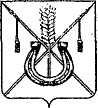 АДМИНИСТРАЦИЯ КОРЕНОВСКОГО ГОРОДСКОГО ПОСЕЛЕНИЯКОРЕНОВСКОГО РАЙОНАПОСТАНОВЛЕНИЕот 05.09.2018   	                                                                                             № 1122г. КореновскОб организации и проведении аукционапо продаже муниципального имущества Кореновскогогородского поселения Кореновского районаВ соответствии с Федеральным законом от 21 декабря 2001 года                         № 178-ФЗ «О приватизации государственного и муниципального имущества», постановлением Правительства Российской Федерации от 12 августа 2002 года № 585 «Об утверждении Положения об организации продажи государственного или муниципального имущества на аукционе и Положения об организации продажи находящихся в государственной или муниципальной собственности акций акционерных обществ на специализированном аукционе», решением Совета Кореновского городского поселения Кореновского района от 27 декабря 2017 года № 370 «Об утверждении Положения о порядке владения, пользования и распоряжения муниципальным имуществом Кореновского городского поселения Кореновского района», решением Совета Кореновского городского поселения Кореновского района от 27 декабря 2017 года № 369 «Об утверждении Прогнозного плана (программы) приватизации муниципального имущества Кореновского городского поселения Кореновского района на 2018 год», решением Совета Кореновского городского поселения Кореновского района         от 22 августа 2018 года № 432 «Об условиях приватизации муниципального имущества Кореновского городского поселения Кореновского района», постановлением администрации Кореновского городского поселения Кореновского района от 20 сентября 2016 года № 1680 «Об утверждении Положения об организации продажи имущества Кореновского городского поселения Кореновского района на аукционе», протоколами комиссии по проведению торгов (конкурсов, аукционов) по продаже муниципального имущества Кореновского городского поселения Кореновского района № 16,17     от 29 августа 2018 года администрация Кореновского городского поселения Кореновского района п о с т а н о в л я е т:1. Организовать и провести 10 октября 2018 года в 15 часов 00 минут, открытый по составу участников с подачей предложений о цене имущества в открытой форме, аукцион по продаже муниципального имущества Кореновского городского поселения Кореновского района.2. Утвердить предмет аукциона:Лот № 1. Здание, назначение: нежилое, площадь: общая 31,6 квадратных метров, количество этажей: 1, кадастровый номер 23:12:0601027:528, адрес (местоположение): Краснодарский край, Кореновский район, город Кореновск, улица Крупской, дом 81, с земельным участком, категория земель: земли населенных пунктов, разрешенное использование: под индивидуальное жилищное строительство, площадь: 809 квадратных метров, кадастровый номер: 23:12:0601027:4, адрес (описание местоположения): местоположение установлено относительно ориентира, расположенного в границах участка. Почтовый адрес ориентира: Краснодарский край, Кореновский район, город Кореновск, улица Крупской, дом 81.3. Установить начальную цену предмета аукциона – 330 000 (триста тридцать тысяч) рублей, шаг аукциона – 1,5 % от начальной цены предмета аукциона.4. Заявки на участие в аукционе принимаются администрацией Кореновского городского поселения Кореновского района по рабочим дням            с 9.00 ч. до 13.00 ч. и с 14.00 ч. до 16.00 ч., начиная с 7 сентября 2018 года                  по 3 октября 2018 года (включительно) по адресу: Краснодарский край, Кореновский район, город Кореновск, ул. Фрунзе, 91б, кабинет № 5, телефон 8(86142)4-55-49.5. Утвердить форму заявки на участие в аукционе (прилагается).6. Отделу имущественных и земельных отношений администрации Кореновского городского поселения Кореновского района (Алишина):6.1. Организовать подготовку информационного сообщения о проведении аукциона по продаже муниципального имущества с указанием сведений, установленных статьей 15 Федерального закона от 21 декабря 2001 года                                № 178-ФЗ «О приватизации государственного и муниципального имущества». 6.2. Обеспечить размещение информации о проведении торгов, об итогах торгов на официальном сайте Российской Федерации в сети «Интернет» www.torgi.gov.ru, на официальном сайте администрации Кореновского городского поселения Кореновского района www.korenovsk-gorod.ru в установленные законодательством сроки.7. Общему отделу администрации Кореновского городского поселения Кореновского района (Питиримова) обеспечить размещение настоящего постановления на официальном сайте администрации Кореновского городского поселения Кореновского района в информационно-телекоммуникационной сети «Интернет».8. Контроль за выполнением настоящего постановления оставляю за собой 9. Постановление вступает в силу со дня его подписания.Исполняющий обязанности главыКореновского городского поселенияКореновского района                                                                                  М.В. КолесоваФорма заявки на участие в аукционена бланке организацииЗАЯВКА НА УЧАСТИЕ В АУКЦИОНЕ________________________________________________________________________________фирменное наименование, организационно-правовая форма юридического лица, (фамилия, имя, отчество, для физического лица), номер контактного телефонаНаличие регистрации в качестве индивидуального предпринимателя_____________________свидетельство серия _______ №_______________от ____________, ОГРНИП______________Документ, удостоверяющий личность: ________________________________________________________________________________Адрес___________________________________________________________________________ИНН ___________________________(для юридических лиц)Документ о государственной регистрации в качестве юридического лица ________________________________________________________________________________Орган, осуществивший регистрацию ________________________________________________________________________________Место выдачи ___________________________________________________________________ИНН _______________________________Место жительства (физического лица) /Место нахождения, регистрации (юридического лица) ________________________________________________________________________________________________________________________________________________________________Ф.И.О./Наименование владельца счета: _____________________________________________расчетный (лицевой) счет № _______________________________________________________в_______________________________________________________________________________корр. счет № __________________________________БИК_______________ИНН___________Представитель претендента (Ф.И.О., или наименование) ______________________________Действует на основании доверенности ________________________________________________________________________________Реквизиты документа, удостоверяющего личность представителя – физического лица, или документа о государственной регистрации в качестве юридического лица представителя – юридического лица: ___________________________________________________________(наименование документа, серия, номер, дата и место выдачи (регистрации), кем выдан)Принимая решение об участии в аукционе по продаже находящегося в муниципальной собственности Кореновского городского поселения Кореновского района имущества: ________________________________________________________________________________ (наименование имущества, его основные характеристики, номер лота)ознакомился с полным пакетом документов на продажу указанного имущества, порядком проведения аукциона и обязуюсь:1. Соблюдать условия участия в аукционе, содержащиеся в информационном сообщении о проведении аукциона, размещенном на официальном сайте___________________________, а также порядок проведения аукциона.2. В случае признания Победителем аукциона заключить с Продавцом договор купли-продажи в течение 5 (пяти) рабочих дней с даты подведения итогов аукциона и уплатить Продавцу стоимость имущества, установленную по результатам аукциона в сроки и размере, которые указаны в договоре купли-продажи, но не позднее 30 (тридцати) рабочих дней со дня заключения договора купли-продажи, на счет, указанный в информационном сообщении о проведении аукциона.Зарегистрировать право собственности на имущество в установленном законодательством порядке за счет собственных средств. Настоящей заявкой подтверждаю(ем), что осмотр имущества произведен, претензий по состоянию не имеется.Претендент (представитель претендента) дает согласие на обработку персональных данных, в соответствии с Федеральным законом от 27.07.2006 № 152-ФЗ «О персональных данных».Подпись Претендента (его полномочного представителя)_________________________________________________М.П. "_____"________________20___г.Заявка принята Продавцом (его представителем):час______ мин.________ "_____"________________20___г. за № ______Подпись лица, принявшего заявку _________________________________________________Исполняющий обязанности начальника отдела имущественных и земельныхотношений администрации Кореновского городского поселения 			                                                   И.Г. ЖигаловаПРИЛОЖЕНИЕ УТВЕРЖДЕНАпостановлением администрацииКореновского городского поселенияКореновского районаот 05.09.2018 № 1122серия№ выдан Серия№ дата регистрации 